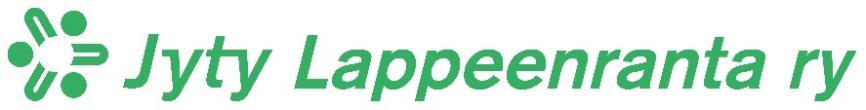 Mukavaa alkavaa talviaikaa JYTYLÄISET!               TIEDOTE  8/2022          25.10.2022                         Vielä on mahdollisuus ilmoittautua 80-vuotis juhlaan. Ilahduttavan suuri joukko meitä on jo osallistumassa, mutta mukaan mahtuu, joten käy ilmoittautumassa, tervetuloa!!!!Juhlimme Jyty Lappeenranta ry:n 80 vuotistaivalta hotelli Patriassa 3.12. klo 17.30 alkaen. Hallitus toivoo runsasta osanottoa. Ilmoittautumiset juhlaan Tästä! Lopullinen ilmoittautuminen päättyy 2.11. mennessä.Jyty Lappeenranta ry:n sääntömääräinen SYYSKOKOUS pidetään Savitaipaleella Olkkolan Hovissa ke 16.11. klo 18 alkaen. Ilmoittautuminen tarjoilun vuoksi 6.11. mennessä Tästä! Hyväksytään ensi vuoden toimintasuunnitelma ja budjetti, valitaan hallituksen jäsenet ja yhdistyksen puheenjohtaja. Lisäksi käsitellään yhdistyksen nimen muutos ja sääntömuutosasiat. TERVETULOA!VAPAA-AJAN TOIMINTAA, hauskaa ja rentouttavaa luvassa!ÄÄNIMALJARENTOUTUS la 12.11. klo 15 (täynnä) ja klo 16.15 Lappeen Harju, Sunilantie 57, Lappeenranta. Toisessa ryhmässä on vielä paikkoja vapaana, joten käy ilmoittautumassa pikimmiten. Rentoutuksen jälkeen välipala tarjoilua ja tutustumista Lappeen Harjun tiloihin. Osallistumismaksu 10 € kerätään paikan päällä. Ilmoittautumiset kotisivujen kautta tai Tästä! (2x10 nopeinta pääsee rentoutumaan)Taskukalenterin voi tilata edelleen vuodelle 2023 kotisivujen kautta Tästä! (Kalentereiden jako tapahtuu yhdistyksen tapahtumissa syyskokous/80v juhlat.)PHT:n hyvinvointikurssit ovat myös jytyläisten haettavissa. Käykää tutustumassa aiheeseen Tästä!Muistakaa hyödyntää Jytyn Cityshoppari etuja ja tutustukaa webinaari tarjontaan!Muistakaa päivittää jäsentietonne jässärissä mm. työpaikan tai s-postiosoitteen muuttuessa.Sillä sinun työsi on tärkeä